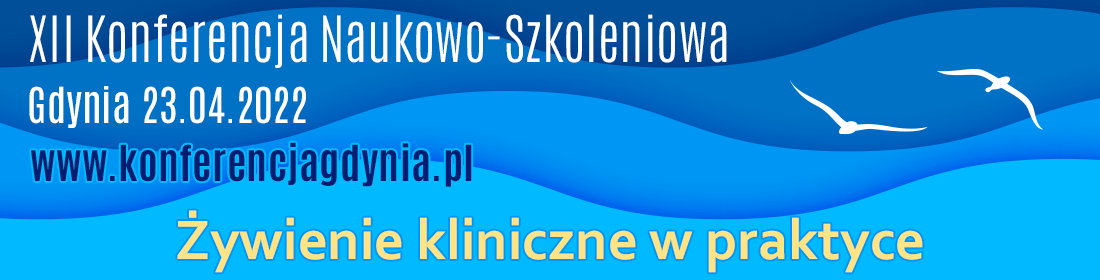 Szanowni Państwo !
Pragniemy po raz kolejny  gorąco zaprosić do Gdyni grono stałych uczestników, a także nowe osoby  do wzięcia udziału w  Konferencji Naukowo-Szkoleniowej z cyklu Współczesna Terapia Żywieniowa pt. Żywienie kliniczne w praktyce. Konferencja odbędzie się 23.04.2022 roku  stacjonarnie w  Parku Naukowo-Technologiczny w Gdyni. Będzie to już dwunaste  spotkanie z wybitnymi ekspertami  w zakresie żywienia klinicznego, dietetyki oraz onkologii. W roku 2022 głównym tematem będzie  wykorzystanie możliwości żywienia klinicznego w  warunkach szpitalnych jak i ambulatoryjnych oraz  wsparcie żywieniowe  w onkologii  oraz innych jednostkach chorobowych.  Ponadto, interesujące i  praktyczne  zagadnienia zostaną w tym roku przygotowane  przez Studenckie Koło Naukowe działające przy Katedrze Żywienia Klinicznego GUMed.Spotkanie odbędzie się  pod patronatem JM Rektora GUMed, Polskiego Towarzystwa Żywienia Dojelitowego, Pozajelitowego i Metabolizmu (POLSPEN) oraz Prezydenta Miasta Gdyni. Konferencja będzie jak zawsze  miejscem do dyskusji  pomiędzy  specjalistami z różnych dziedzin - lekarzami, dietetykami, pielęgniarkami oraz  farmaceutami, a przekrój poruszanych tematów  umożliwi Państwu znaczące pogłębienie wiedzy teoretycznej i praktycznej w  zakresie żywienia klinicznego. strona  konferencji oraz rejestracja znajduje się pod adresem:www.konferencjagdynia.plSERDECZNIE ZAPRASZAMY 
Prof. dr hab. n. med. Sylwia Małgorzewicz Prof. dr hab. n. med. Wiesław Janusz KruszewskiPROGRAM KONFERENCJI  8.50    Powitanie i otwarcie konferencji Rektor Gdańskiego Uniwersytetu Medycznego: prof. Marcin GruchałaPrezes Zarządu Głównego Polskiego Towarzystwa Żywienia Pozajelitowego i Dojelitowego: prof. Stanisław Kłękkierownik Katedry Żywienia Klinicznego GUMed prof. Sylwia Małgorzewiczkierownik Zakładu Propedeutyki Onkologii GUMed prof. Wiesław Janusz KruszewskiSesja 1 - Żywienie w szpitalu 
Prowadzenie: Wiesław J. Kruszewski, Sylwia Małgorzewicz10.45 - 11.15 Przerwa na kawęSesja 2 - Nowe aspekty żywienia
Prowadzenie: Anna Dardzińska, Magdalena Skotnicka13.00 - 13.45 LunchSesja 3 - Sesja Studenckiego Koła Naukowego Żywienia Klinicznego 
Prowadzenie: Marcin Folwarski, Aneta Kałużna9.00 - 9.15Czy to wszystko ma sens? Jak powinien wyglądać dalszy rozwój żywienia klinicznego 
– Stanisław Kłęk9.15 - 9.30Współpraca lekarz - dietetyk
– Edyta Wernio9.30 - 9.45Ocena stanu odżywienia w praktyce onkologicznej
– Michał Jankowski9.45 - 10.00Praktyczne postępowanie żywieniowe w raku przełyku
– Aleksandra Kapała10.00 - 10.15Zespól jelita krótkiego - multidyscyplinarna opieka
– Jacek Szopiński10.15 - 10.30Choroba nowotworowa pokonana - i co dalej z żywieniem?
– Paweł Kabata10.30 - 10.45Dyskusja11.15 - 11.30Kompleksowa opieka żywieniowa w warunkach domowych
– Marcin Folwarski11.30 - 11.45Prozdrowotna rola likopenu w onkologii
– Aleksandra Kapała11.45 - 12.00Strategie suplementacyjne u pacjentów w przebiegu choroby Covid-19 i post Covid
– Karolina Skonieczna-Żydecka12.00 - 12.15Dlaczego prehabilitacja wymaga pracy zespołu współpracujących specjalistów?
– Wiesław J Kruszewski12.15 - 12.30Rola psychodietetyka w pracy z pacjentem hospitalizowanym i jego rodziną
– Małgorzata Dąbrowska- Kaczorek12.30 - 12.45Nowe źródła białka w diecie współczesnego człowieka
– Aleksandra Borkowska12.45 - 13.00Dyskusja13.45 - 14.00ICU-acquired weakness. Wyzwanie żywieniowe
– Gabriela Hryniewicz14.00 - 14.15Wyzwania w żywieniu pacjentów z mukowiscydozą
– Aleksandra Mechlińska14.15 - 14.30Leczenie żywieniowe w chorobach reumatycznych
– Gracja Samek14.30 - 14.45"Superfoods" w leczeniu żywieniowym otyłości
– Magdalena Engler14.45 - 15.00Zespół kompulsywnego objadania. Problem w chirurgii bariatrycznej
– Aleksandra Budny15.00 - 15.15Żywienie w PCOS (zespół policystycznych jajników)
– Maja Czub15.15 - 15.30Dyskusja15.30Podsumowanie i zakończenie Konferencji